MAT 6. RAZRED (torek, 17. 3. 2020)Rešitve nalog (NPZ 2017):1. Izračunaj.a)                                     b)  Rezultat zaokroži na stotice:                                   c)                                                                           d)  2. Izračunaj vrednosti izrazov, če je  in a)                                  Vsoto zaokroži na celo vrednost: b)  c)  d)  3. a)  Na številskem poltraku označi sliki števil  in .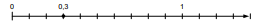 b)  Kateri števili predstavljata točki A in B na številskem poltraku?A (2,56)        B (2,62)c)  Na številskem poltraku označi sliki števil  in .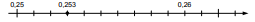 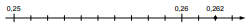 6.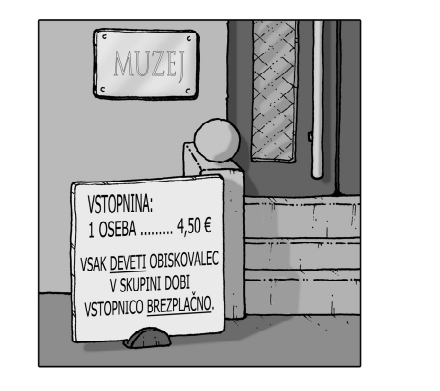 (1., 2., 3., 6., 8. naloga) 8. a)  Drugi odhod avtobusa je ob  ali ob  uri  min ali ob b)  Časovni presledek med dvema zaporednima odhodoma avtobusa je .c)  Prvi odhod avtobusa iz Mrzlega Roga v Zelene Trate je ob  ali ob  uri  min ali ob d)  Vseh odhodov avtobusa iz Mrzlega Roga v Zelene Trate med 7. in 13, uro je 8.e)  Z avtobusom se lahko odpelje v Zelene Trate čez .OBRAVNAVA NOVE UČNE SNOVI: MERJENJE DOLŽINE IN OBSEGI LIKOVV šoli smo začeli z obravnavo kotov, ker pa sedaj poteka vaše delo na daljavo, bomo to snov obravnavali kasneje, ko spet sedete v šolske klopi. V naslednjih tednih bomo zato ponovili dolžinske enote in računali z njimi, računali bomo obseg pravokotnika in kvadrata …Učenci, pošiljam vam povezavo do iučbenika: https://eucbeniki.sio.si/matematika6/index.html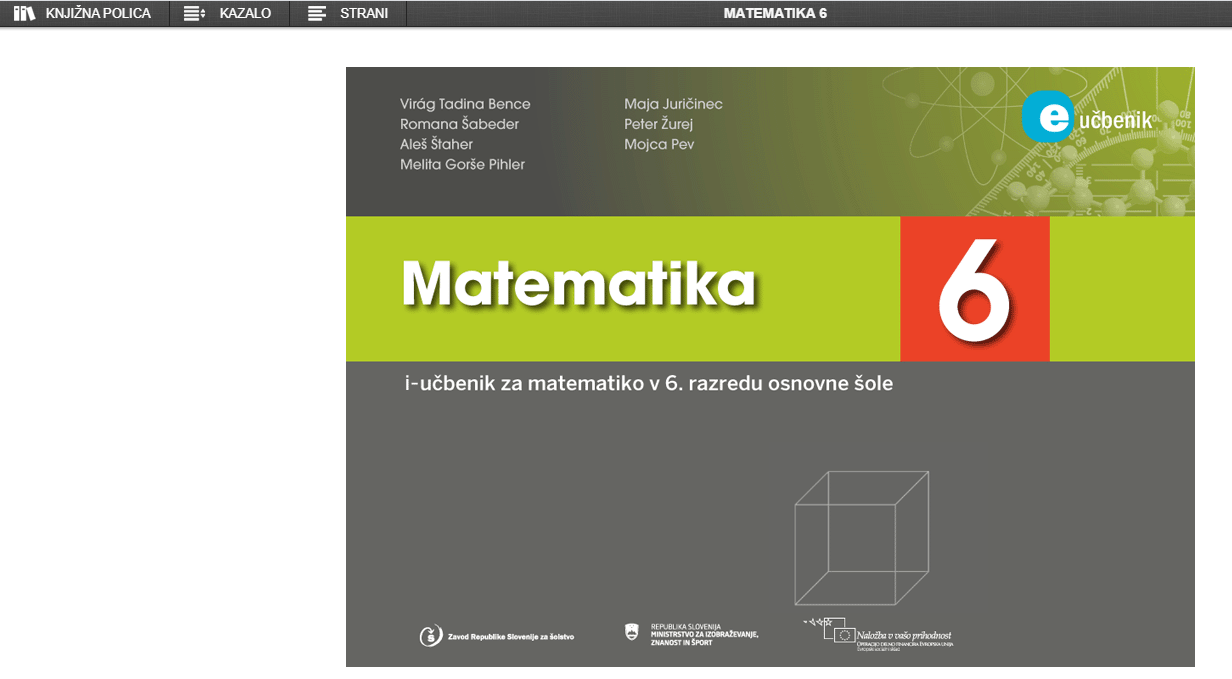 Kliknete na KAZALO, KOLIČINE IN MERJENJE in izberite DOLŽINE (preberite prvi dve strani in rešite spletne naloge).V SDZ (4. del), preberite strani 6 in 7.V zvezek zapišite naslov: MERJENJE DOLŽINE IN OBSEGI LIKOV.Narišite daljico AB in zapišite:               merska enota                              mersko število  dolžina daljiceOBSEG LIKA, ki ga označimo z o, je enak vsoti dolžin stranic, ki lik omejujejo.Rešite naslednje naloge v SDZ (4. del), str. 7/ 1                                                                str. 8/ 2, 4                                                                str. 9/ 7                                                                str. 10/ 8, 9 (tisti, ki imate prd(4) in odl(5))